ПОСТАНОВЛЕНИЕ30.09.2019                                                                                                                        № 9/22Об утверждении муниципальной программы «Предупреждение и ликвидация последствий чрезвычайных ситуаций» на 2020 -2024 годыВ целях защиты населения и объектов экономики города Глазова от чрезвычайных ситуаций природного и техногенного характера мирного и военного времени, пожаров и их последствий, принятия комплексных мер по борьбе с пожарами и чрезвычайными ситуациями, обеспечением безопасности людей на водных объектах, в соответствии с Бюджетным кодексом Российской Федерации, Федеральным Законом от 06.10.2003 года № 131-ФЗ «Об общих принципах организации местного самоуправления в Российской Федерации», руководствуясь постановлением Администрации города Глазова от 28.04.2014 года № 9/3 «Об организации разработки муниципальных программ», Порядком разработки, реализации и оценки эффективности муниципальных программ муниципального образования «Город Глазов», утвержденным постановлением Администрации города Глазова от 08.05.2014 года № 9/4 «Об утверждении порядка разработки, реализации и оценки эффективности муниципальных программ муниципального образования «Город Глазов», Уставом муниципального образования «Город Глазов»,ПОСТАНОВЛЯЮ:1. Утвердить муниципальную программу «Предупреждение и ликвидация последствий чрезвычайных ситуаций» на 2020 – 2024 годы. 2. Признать утратившими силу с 01.01.2020 года постановления Администрации города Глазова:- от 29.07.2014 года № 9/15 «Об утверждении муниципальной программы «Предупреждение и ликвидация последствий чрезвычайных ситуаций»;- от 25.02.2019 года № 9/4 «О внесении изменений в муниципальную программу «Предупреждение и ликвидация последствий чрезвычайных ситуаций», утвержденную постановлением Администрации города Глазова от 29.07.2014 года № 9/15».3. Контроль за исполнением настоящего постановления возложить на заместителя Главы Администрации города Глазова по вопросам строительства, архитектуры и жилищно-коммунального хозяйства.УтвержденаПостановлением Администрации города Глазоваот 30.09.2019  № 9/22МУНИЦИПАЛЬНАЯ ПРОГРАММА«Предупреждение и ликвидация последствий чрезвычайных ситуаций»1. Паспорт муниципальной программы1. Характеристика сферы деятельностиСферой реализации программы является организация эффективной деятельности в области защиты населения от опасностей, возникающих при ведении военных конфликтов или вследствие этих конфликтов, совершения террористических акций, чрезвычайных ситуаций природного и техногенного характера, пожаров и происшествий на водных объектах в муниципальном образовании «Город Глазов».Анализ военно-стратегической обстановки показывает, что сохраняется необходимость в проведении мероприятий гражданской обороны на длительную перспективу. В настоящее время на первое место выходят проблемы защиты населения и критически важных объектов от высокоточного обычного оружия. В то же время, учитывая вероятность применения оружия массового поражения, при организации и подготовке мероприятий по защите населения в особый период необходимо предусматривать дополнительные меры по снижению возможных потерь. Особую актуальность приобретает задача по обеспечению жизнедеятельности населения в военное время. Учитывая реальные экономические возможности, гражданская оборона должна быть более рациональной и эффективной с точки зрения расходов на ее мероприятия и выбора приоритетов в развитии.Изменившийся характер военных конфликтов, новые средства вооруженной борьбы требуют новых подходов и методов решения задач гражданской обороны.В условиях сохранения относительно высокого уровня рисков техногенного и природного характера, негативных последствий чрезвычайных ситуаций для устойчивого социально-экономического развития города Глазова одним из важных элементов обеспечения безопасности является повышение защиты населения, территорий и потенциально опасных объектов.Забота о жизни и здоровье граждан, сохранности имущества, обеспечении личной и общественной безопасности, а также необходимость противодействия угрозам техногенного и природного характера, актам терроризма диктуют необходимость повышения оперативности реагирования на них экстренных оперативных служб.На сегодняшний день накоплен опыт организации взаимодействия экстренных оперативных служб при реагировании на происшествия и чрезвычайные ситуации и в основном решены вопросы обеспечения связи дежурно-диспетчерских служб с соответствующими экстренными оперативными службами.Однако за последнее время произошли изменения в социально-экономических условиях жизнедеятельности населения. В связи с этим появились новые, более высокие требования к оперативности и эффективности реагирования на поступающие от населения вызовы (сообщения о происшествиях).Опыт работы экстренных оперативных служб показывает, что для эффективного оказания помощи при происшествиях или чрезвычайных ситуациях в 10 процентах случаев требуется привлечение более чем одной экстренной оперативной службы.Проблема оперативного и эффективного реагирования на поступающие от населения вызовы экстренных оперативных служб приобрела особую остроту в последнее время в связи с несоответствием существующей системы реагирования потребностям общества, недостаточной эффективностью ее функционирования, недостаточным уровнем готовности персонала к работе при взаимодействии нескольких экстренных оперативных служб, низкой информированностью населения о порядке действий при происшествиях и чрезвычайных ситуациях.Актуальность проблемы обусловливается сохранением значительного количества погибших и пострадавших людей, а также значительными размерами прямого и косвенного ущерба от происшествий.Следует отметить, что наиболее тяжкими последствиями отличаются происшествия и чрезвычайные ситуации, требующие именно комплексного реагирования.При этом практика и мировой опыт свидетельствует, что заблаговременное выполнение организационных, нормативно-технических и других требований позволяют значительно снизить людские и материальные потери не только в условиях боевых действий, но и при авариях, катастрофах, стихийных бедствиях.В настоящее время в городе Глазове сложилась ситуация, которая обусловлена комплексом проблем, связанных с недостаточным финансированием мероприятий по гражданской обороне и защите населения от чрезвычайных ситуаций природного и техногенного характера. При этом в соответствии с федеральным законом от 06 октября 2003 года № 131-ФЗ «Об общих принципах организации местного самоуправления в Российской Федерации» органы местного самоуправления несут ответственность за комплекс мероприятий, имеющий конечной целью минимизировать риски, повысить безопасность проживающего населения и сохранность материальных средств.Исполнение всего этого объемного комплекса мероприятий требует значительных дополнительных финансовых затрат из городского бюджета.Программа направлена на проведение на территории муниципального образования «Город Глазов» комплекса мероприятий в области ГО, по защите населения и территорий от ЧС природного и техногенного характера, обеспечения первичных мер пожарной безопасности и безопасности людей на водных объектах, в соответствии с требованиями действующего законодательства.Программа является организационной и методической основой для реализации основных направлений развития и приоритетов в области защиты населения и территорий муниципального образования «Город Глазов» от чрезвычайных ситуаций природного и техногенного характера.2. Приоритеты, цели и задачиЦель Программы – минимизация социально-экономического ущерба, наносимого населению, экономике и природной среде от опасностей, возникающих при ведении военных конфликтов или вследствие этих конфликтов, совершения террористических акций, чрезвычайных ситуаций природного и техногенного характера, пожаров и происшествий на водных объектах в муниципальном образовании «Город Глазов», выполнение мероприятий по гражданской обороне в соответствии с действующим законодательством, обучение руководящего состава Глазовского городского звена Удмуртской территориальной подсистемы Единой государственной системы предупреждения и ликвидации чрезвычайных ситуаций по вопросам гражданской обороны, предупреждения и ликвидации чрезвычайных ситуаций.В процессе достижения поставленной цели необходимо решить следующие задачи:- материально-техническое обеспечение деятельности единой дежурно-диспетчерской службы города Глазова;- повышение уровня подготовки населения в области гражданской обороны, а также при возникновении чрезвычайных ситуаций природного и техногенного характера;- поддержание в состоянии постоянной готовности к использованию системы оповещения населения;- обеспечение безопасности людей на водных объектах;- развитие системы обеспечения вызовов экстренных служб по номеру «112»;-  обеспечение современными средствами индивидуальной защиты работников органов местного самоуправления муниципального образования «Город Глазов»;- поддержание в состоянии постоянной готовности защищенного пункта управления гражданской обороны города;- создание и развитие аппаратно-программного комплекса «Безопасный город».3. Целевые показателиСведения о составе и значениях показателей представлены в Приложении 1 к муниципальной программе.4. Сроки и этапы реализацииПрограмма разработана на период с 01.01.2020 года по 31.12.2024 года. Этапы реализации не предусмотрены.5. Основные мероприятияСведения об основных мероприятиях программы с указанием исполнителей, сроков реализации и ожидаемых результатов представлены в Приложении 2 к муниципальной программе.6. Меры муниципального регулирования- Постановлением Администрации города Глазова от 27.04.2017 года № 14/8 создан координационный орган Глазовского городского звена Удмуртской территориальной подсистемы Единой государственной системы предупреждения и ликвидации чрезвычайных ситуаций – комиссия по предупреждению и ликвидации чрезвычайных ситуаций и обеспечению пожарной безопасности города Глазова с оперативной группой;- Постановлением Администрации города Глазова от 27.04.2017 года № 14/7 создан постоянно действующий организующий, консультативный и исследовательский орган Глазовского городского звена Удмуртской территориальной подсистемы Единой государственной системы предупреждения и ликвидации чрезвычайных ситуаций – комиссия по повышению устойчивости функционирования экономики муниципального образования «Город Глазов» в чрезвычайных ситуациях и в военное время;- Постановлением Администрации города Глазова от 12.05.2011 года № 14/9 «О городской эвакуационной комиссии города Глазова» создана городская эвакуационная комиссия города Глазова;- Распоряжением Администрации города Глазова от 03.11.2009 года № 125/ОД создан постоянно действующий орган управления Глазовского городского звена Удмуртской территориальной подсистемы Единой государственной системы предупреждения и ликвидации чрезвычайных ситуаций – отдел по делам гражданской обороны и чрезвычайным ситуациям Администрации города;- Постановлением Администрации города Глазова от 01.04.2010 года № 18/23 создан орган повседневного управления Глазовского городского звена Удмуртской территориальной подсистемы Единой государственной системы предупреждения и ликвидации чрезвычайных ситуаций – единая дежурно-диспетчерская служба города Глазова, работающая в круглосуточном режиме (тел. (8-341-41) 2-86-12, по ВЦСС тел.69-45).Сведения о финансовой оценке мер муниципального регулирования представлены в Приложении 3 к муниципальной программе.7. Прогноз сводных показателей муниципальных заданийСведения о сводных показателях муниципальных заданий представлены в Приложении 4 к муниципальной программе.8. Взаимодействие с органами государственной власти и местного самоуправления, организациями и гражданамиВ целях решения задач по предупреждению и развитию чрезвычайных ситуаций (происшествий) на муниципальном, межмуниципальном, региональном, межрегиональном уровне осуществляется взаимодействие с органами государственной власти Удмуртской Республики, с Главным управлением МЧС России по Удмуртской Республике, с ГУ УР «Служба гражданской защиты Удмуртской Республики», с ФКУ «Центр по управлению в кризисных ситуациях МЧС России по Удмуртской Республике», ГУ УР «Поисково-спасательная служба УР».Осуществляется взаимодействие с организациями, входящими в состав Глазовского городского звена Удмуртской территориальной подсистемы единой государственной системы предупреждения и ликвидации чрезвычайных ситуаций; с предприятиями, эксплуатирующими потенциально опасные объекты; предприятиями, включенными в состав критически важных объектов в целях обеспечения на территории города безопасности жизнедеятельности населения.С целью осуществления деятельности в области защиты населения и территорий от чрезвычайных ситуаций мирного и военного времени, направленной на организацию и контроль за выполнением мероприятий по вопросам гражданской обороны, предупреждения и ликвидации чрезвычайных ситуаций на всей территории муниципального образования «Город Глазов» созданы:- Глазовское городское звено Удмуртской территориальной подсистемы Единой государственной системы предупреждения и ликвидации чрезвычайных ситуаций, выполняющее функции поддержания в готовности сил и средств, системы оповещения и связи к действиям в ЧС;- орган повседневного управления Глазовского городского звена Удмуртской территориальной подсистемы Единой государственной системы предупреждения и ликвидации чрезвычайных ситуаций – Единая дежурно-диспетчерская служба города Глазова, созданная на базе муниципального бюджетного учреждения «Центр достоверной информации и обеспечения безопасности» муниципального образования «Город Глазов»;- координирующий орган деятельности Глазовского городского звена Удмуртской территориальной подсистемы Единой государственной системы предупреждения и ликвидации чрезвычайных ситуаций – комиссия по предупреждению и ликвидации чрезвычайных ситуаций и обеспечению пожарной безопасности города Глазова;- организующий, консультативный и исследовательский орган Глазовского городского звена Удмуртской территориальной подсистемы Единой государственной системы предупреждения и ликвидации чрезвычайных ситуаций – комиссия по повышению устойчивости функционирования экономики муниципального образования «Город Глазов» в чрезвычайных ситуациях и в военное время;- городская эвакуационная комиссия города Глазова;- постоянно действующий орган – отдел по делам гражданской обороны и чрезвычайным ситуациям Администрации города Глазова;- курсы гражданской обороны города, созданы на базе муниципального бюджетного учреждения «Центр достоверной информации и обеспечения безопасности» муниципального образования «Город Глазов».Среди населения города, персонала предприятий и организаций, покупателей мини-рынков и супермаркетов, клиентов банков и почтовых отделений, посетителей мест с массовым пребыванием людей распространяются памятки по порядку действий при угрозе и возникновении террористических актов и соблюдению правил пожарной безопасности. В целях информирования учащихся о правилах поведения в случае возникновения чрезвычайных ситуаций природного и техногенного характера, каждому ученику разработан и выдан на руки паспорт безопасности учащегося. В средствах массовой информации города постоянно публикуются и показываются выступления руководителей Администрации города, отдела по делам гражданской обороны и чрезвычайным ситуациям Администрации города Глазова и правоохранительных органов по вопросам защиты населения и территории города от чрезвычайных ситуаций природного и техногенного характера. В целях своевременного предупреждения чрезвычайных ситуаций в городе и на объектах экономики периодически проводятся совещания с руководящим составом города и предприятий по этим вопросам.9. Ресурсное обеспечение10. Риски и меры по управлению рискамиНевыполнение или неэффективное выполнение муниципальной программы возможно в случае реализации внутренних либо внешних рисков.К внутренним рискам можно отнести несоблюдение сроков реализации муниципальной программы, неэффективное расходование денежных средств, не освоение выделенных денежных средств.Основными внешними рисками являются: нормативно-правовые и организационные (изменение структуры и задач органов местного самоуправления, территориальных органов областных и федеральных органов исполнительной власти, участвующих в реализации программных мероприятий, изменение нормативно-правовой базы), финансово-экономические и ресурсные (связанные с недостаточным финансированием реализации муниципальной программы), социально-экономические (осложнение социально-экономической обстановки), природно-техногенные (экологические катастрофы, эпидемии, неблагоприятные климатические изменения, природные катаклизмы и стихийные бедствия, а также иные чрезвычайные ситуации).Минимизировать возможные отклонения в выполнении подпрограммных мероприятий и исключить негативные последствия позволят: осуществление рационального управления реализацией муниципальной программы, своевременное внесение изменений в муниципальную программу, взвешенный подход при принятии решений о корректировке нормативных правовых актов, действующих в сфере реализации муниципальной программы. К рискам, не поддающимся управлению, относятся, в первую очередь, различные форс-мажорные обстоятельства.11. Конечные результаты и оценка эффективностиУтверждение и внедрение мероприятий программы создаст условия для обеспечения безопасной жизнедеятельности и устойчивого социально-экономического развития города Глазова, а также условия для обеспечения безопасности горожан в мирное и военное время.Повышение защищенности населения города Глазова от опасностей, возникающих при ведении военных конфликтов или вследствие этих конфликтов, а также при возникновении чрезвычайных ситуаций природного и техногенного характера, обеспечение необходимых условий безопасной жизнедеятельности и устойчивого социально-экономического развития муниципального образования «Город Глазов».Реализация программы при ее финансировании в полном объеме позволит достигнуть следующих результатов:- повышение уровня защищенности населения и территорий от опасностей и угроз мирного и военного времени;- повышение уровня подготовки населения в области гражданской обороны, а также при возникновении чрезвычайных ситуаций природного и техногенного характера;- повышение технической готовности систем оповещения населения об опасностях;- снижение количества погибших на водных объектах;- сокращение времени на оповещение руководящего состава города и Глазовского городского звена удмуртской территориальной подсистемы единой государственной системы предупреждения и ликвидации ЧС об угрозе возникновения (о возникновении) ЧС;- повышение уровня обеспеченности работников органов местного самоуправления муниципального образования «Город Глазов» современными средствами индивидуальной защиты;- повышение оперативного управления системой гражданской обороны города Глазова.Оценка эффективности программы проводится в соответствии с Порядком разработки, реализации и оценки эффективности муниципальных программ, утвержденным постановлением Администрации города Глазова от 08.05.2014 года № 9/4 «Об утверждении порядка разработки, реализации и оценки эффективности муниципальных программ муниципального образования «Город Глазов».Приложение 1к муниципальной программе «Предупреждение и ликвидация последствий чрезвычайных ситуаций»Сведения о составе и значениях целевых показателей (индикаторов) муниципальной программыПриложение 2к муниципальной программе «Предупреждение и ликвидация последствий чрезвычайных ситуаций»Перечень основных мероприятий муниципальной программыПриложение 3к муниципальной программе «Предупреждение и ликвидация последствий чрезвычайных ситуаций»Финансовая оценка применения мер муниципального регулированияФинансовая оценка применения мер муниципального регулирования не предусмотрена.Приложение 4к муниципальной программе «Предупреждение и ликвидация последствий чрезвычайных ситуаций»Прогноз сводных показателей муниципальных заданий на оказание муниципальных услуг (выполнение работ)Приложение 5к муниципальной программе «Предупреждение и ликвидация последствий чрезвычайных ситуаций»Ресурсное обеспечение реализации муниципальной программы за счет средств бюджета города ГлазоваПриложение 6к муниципальной программе «Предупреждение и ликвидация последствий чрезвычайных ситуаций»Прогнозная (справочная) оценка ресурсного обеспечения реализации муниципальной программы за счет всех источников финансирования Администрация муниципального образования «Город Глазов» (Администрация города Глазова)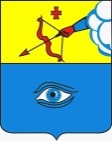  «Глазкар» муниципал кылдытэтлэн Администрациез(Глазкарлэн Администрациез)Глава города ГлазоваС.Н. КоноваловНаименование муниципальной программы«Предупреждение и ликвидация последствий чрезвычайных ситуаций»КоординаторЗаместитель Главы Администрации города Глазова по вопросам строительства, архитектуры и жилищно-коммунального хозяйстваОтветственный исполнитель Отдел по делам гражданской обороны и чрезвычайным ситуациям Администрации города Глазова (далее – отдел по делам ГО и ЧС)Соисполнители Управление учета и отчетности Администрации города Глазова, Управление жилищно-коммунального хозяйства Администрации города Глазова (далее – управление ЖКХ),Управление информатизации и связи Администрации города Глазова.ЦельМинимизация социально-экономического ущерба, наносимого населению, экономике и природной среде от опасностей, возникающих при ведении военных конфликтов или вследствие этих конфликтов, совершения террористических акций, чрезвычайных ситуаций природного и техногенного характера, пожаров и происшествий на водных объектах в муниципальном образовании «Город Глазов», выполнение мероприятий по гражданской обороне в соответствии с действующим законодательством, обучение руководящего состава Глазовского городского звена Удмуртской территориальной подсистемы Единой государственной системы предупреждения и ликвидации чрезвычайных ситуаций по вопросам гражданской обороны, предупреждения и ликвидации чрезвычайных ситуацийЗадачи программы - материально-техническое обеспечение деятельности единой дежурно-диспетчерской службы города Глазова;- повышение уровня подготовки населения в области гражданской обороны, а также при возникновении чрезвычайных ситуаций природного и техногенного характера;- поддержание в состоянии постоянной готовности к использованию системы оповещения населения;- обеспечение безопасности людей на водных объектах;- развитие системы обеспечения вызовов экстренных служб по номеру «112»;- обеспечение современными средствами индивидуальной защиты работников органов местного самоуправления муниципального образования «Город Глазов»;- поддержание в состоянии постоянной готовности защищенного пункта управления гражданской обороны города;- создание и развитие аппаратно-программного комплекса «Безопасный город»Приоритетные проекты (программы), реализуемые в рамках подпрограммыНе реализуютсяРегиональные проекты (программы) федеральных национальных проектов (программ), реализуемые в рамках подпрограммыНе реализуютсяЦелевые показатели- количество погибших и травмированных при чрезвычайных ситуациях, в том числе и на водных объектах на территории муниципального образования «Город Глазов»;- доля слушателей Курсов гражданской обороны города Глазова, удовлетворенных качеством оказания услуги (на основе опроса слушателей);- полнота охвата населения системой оповещения с использованием Глазовского сегмента региональной автоматизированной системы централизованного оповещения гражданской обороны;- количество людей, погибших на водных объектах;- обеспеченность работников органов местного самоуправления муниципального образования «Город Глазов» средствами индивидуальной защиты.Сроки и этапы  реализацииС 01.01.2020 года по 31.12.2024 годаРесурсное обеспечение Общий объем финансирования мероприятий муниципальной программы за 2020-2024 годы за счет средств бюджета муниципального образования «Город Глазов» составит 24029,6 тыс. рублей. Сведения о ресурсном обеспечении по годам реализации муниципальной программы (в тыс. руб.):Ожидаемые конечные результаты, оценка планируемой эффективности Повышение защищенности населения города Глазова от опасностей, возникающих при ведении военных действий или вследствие этих действий, а также при возникновении чрезвычайных ситуаций природного и техногенного характера, обеспечение необходимых условий безопасной жизнедеятельности и устойчивого социально-экономического развития муниципального образования «Город Глазов».В результате реализации программы планируется достичь:- повышения уровня защищенности населения и территорий от опасностей и угроз мирного и военного времени;- повышения уровня подготовки населения в области гражданской обороны, а также при возникновении чрезвычайных ситуаций природного и техногенного характера;- повышения технической готовности систем оповещения населения об опасностях;- снижения количества погибших на водных объектах;- сокращения времени на оповещение руководящего состава города и Глазовского городского звена удмуртской территориальной подсистемы единой государственной системы предупреждения и ликвидации чрезвычайных ситуаций об угрозе возникновения (о возникновении) чрезвычайных ситуаций;-  повышения уровня обеспеченности работников органов местного самоуправления муниципального образования «Город Глазов» современными средствами индивидуальной защиты;- повышения оперативного управления системой гражданской обороны города Глазова.Годы реализацииВсего:В том числе (в тыс. руб.)В том числе (в тыс. руб.)В том числе (в тыс. руб.)Годы реализацииВсего:собственные средства бюджета г. Глазовасубвенции из бюджета УРсубсидии из бюджета УР2020 г.4577,74577,70,000,002021 г.4580,84580,80,000,002022 г.4764,04764,00,000,002023 г.4954,54954,50,000,002024 г.5152,65152,60,000,00Итого24029,624029,60,000,00Код аналитической программной классификацииКод аналитической программной классификации№ п/пНаименование целевого показателя (индикатора)Единица измеренияЗначения целевых показателей (индикаторов)Значения целевых показателей (индикаторов)Значения целевых показателей (индикаторов)Значения целевых показателей (индикаторов)Значения целевых показателей (индикаторов)Значения целевых показателей (индикаторов)Значения целевых показателей (индикаторов)Код аналитической программной классификацииКод аналитической программной классификации№ п/пНаименование целевого показателя (индикатора)Единица измерения2018 г.2019 г.2020 г.2021 г.2022 г.2023 г.2024 г.МППп№ п/пНаименование целевого показателя (индикатора)Единица измеренияотчетоценкапрогнозпрогнозпрогнозпрогнозпрогноз060Предупреждение и ликвидация последствий чрезвычайных ситуаций0601Количество погибших и  травмированных при чрезвычайных ситуациях, в том числе и на водных объектах на территории муниципального образования «Город Глазов»;человек00000000602Доля слушателей Курсов ГО города Глазова, удовлетворенных качеством оказания услуги (на основе опроса слушателей)%909090939597990603Полнота охвата населения системой оповещения с использованием Глазовского сегмента региональной автоматизированной системы централизованного оповещения гражданской%707070758085850604Количество людей, погибших на водных объектахчеловек14433220605Обеспеченность работников органов местного самоуправления муниципального образования «Город Глазов» средствами индивидуальной защиты%3335101520Код аналитической программной классификацииКод аналитической программной классификацииКод аналитической программной классификацииКод аналитической программной классификацииНаименование основного мероприятия, мероприятияОтветственный исполнитель, соисполнителиСрок выполнения, гг.Ожидаемый непосредственный результатВзаимосвязь с целевыми показателями (индикаторами)МППпОММНаименование основного мероприятия, мероприятияОтветственный исполнитель, соисполнителиСрок выполнения, гг.Ожидаемый непосредственный результатВзаимосвязь с целевыми показателями (индикаторами)06001Материально-техническое обеспечение деятельности единой дежурно-диспетчерской службы города ГлазоваМатериально-техническое обеспечение деятельности единой дежурно-диспетчерской службы города ГлазоваМатериально-техническое обеспечение деятельности единой дежурно-диспетчерской службы города ГлазоваМатериально-техническое обеспечение деятельности единой дежурно-диспетчерской службы города ГлазоваМатериально-техническое обеспечение деятельности единой дежурно-диспетчерской службы города Глазова060011Техническое обслуживание автоматизированной системы оповещения руководящего состава городаОтдел по делам ГО и ЧС, МБУ «ЦДИиОБ»2020-2024Гарантированное  100 % оповещение руководящего состава города06.0.1060012Обеспечение компьютерной техникой ЕДДС городаОтдел по делам ГО и ЧС, МБУ «ЦДИиОБ»2020-2024Соответствие технической оснащенности ЕДДС современным требованиям06.0.1060013Приобретение портативных радиостанций сопрягаемых с ЕДДС для руководящего состава города и оперативной группы КЧС и ОПБ.Отдел по делам ГО и ЧС, МБУ «ЦДИиОБ»2020-2024Соответствие технической оснащенности ЕДДС современным требованиям06.0.1060014Обеспечение бесперебойной работы серверов ЕДДС города ГлазоваОтдел по делам ГО и ЧС, МБУ «ЦДИиОБ»2020-2024Соответствие технической оснащенности ЕДДС современным требованиям06.0.1060015Приобретение оборудования для оперативной группы КЧС и ОПБ городаОтдел по делам ГО и ЧС2020-2024Способность оперативной группы КЧС и ОПБ города своевременно и качественно представлять информацию в КЧС и ОПБ для принятия конкретного решения по выявленному виду ЧС06.0.7060016Обеспечение транспортом дежурных по паводковой комиссииОтдел по делам ГО и ЧС2020-2024Своевременное реагирование на заявления жителей города Глазова и организации работ по предотвращению затоплений и подтоплений территории города06.0.7060017Координация действий и повышение эффективности взаимодействия органов управления, ДДС, расположенных на территории МО «Город Глазов», по вопросам предупреждения ЧС, а также повышения их оперативной готовности к действиям при угрозе возникновения и ликвидации ЧС на территории МО «Город Глазов»Отдел по делам ГО и ЧС, МБУ «ЦДИиОБ»2020-2024Своевременное реагирование на заявления жителей города Глазова и организации работ по предотвращению затоплений и подтоплений территории города06.0.7060018Уплата земельного налогаМБУ «ЦДИиОБ»2020-2024Уплата земельного налога06.0.7060019Субсидия на решение вопросов местного значения по владению имуществом, находящимся в муниципальной собственности, в части уплаты налога на имущество организаций Отдел по делам ГО и ЧС, МБУ «ЦДИиОБ»2020-2024Уплата налога на имущество06.0.70600110Расходы на решение вопросов местного значения по владению имуществом, находящимся в муниципальной собственности, в части уплаты налога на имущество организаций Отдел по делам ГО и ЧС, МБУ «ЦДИиОБ»2020-2024Уплата налога на имущество06.0.706002Повышение уровня подготовки населения в области гражданской обороны, а также при возникновении чрезвычайных ситуаций природного и техногенного характераПовышение уровня подготовки населения в области гражданской обороны, а также при возникновении чрезвычайных ситуаций природного и техногенного характераПовышение уровня подготовки населения в области гражданской обороны, а также при возникновении чрезвычайных ситуаций природного и техногенного характераПовышение уровня подготовки населения в области гражданской обороны, а также при возникновении чрезвычайных ситуаций природного и техногенного характераПовышение уровня подготовки населения в области гражданской обороны, а также при возникновении чрезвычайных ситуаций природного и техногенного характера060021Изготовление стендов по вопросам ГО и ЧС и оборудования на курсах ГО городаОтдел по делам ГО и ЧС, МБУ «ЦДИиОБ»2020-2024Совершенствование качества обучения руководящего состава ГГЗ УТП РСЧС06.0.2060022Приобретение учебной литературы, пособий, DVD-дисков с учебной тематикойОтдел по делам ГО и ЧС, МБУ «ЦДИиОБ»2020-2024Совершенствование качества обучения руководящего состава ГГЗ УТП РСЧС06.0.2060023Обучение и повышение квалификации должностных лиц и специалистов в интересах гражданской обороны, ГГЗ УТП РСЧСОтдел по делам ГО и ЧС, МБУ «ЦДИиОБ»2020-2024Совершенствование качества обучения руководящего состава ГГЗ УТП РСЧС06.0.206003Поддержание в состоянии постоянной готовности к использованию системы оповещения населенияПоддержание в состоянии постоянной готовности к использованию системы оповещения населенияПоддержание в состоянии постоянной готовности к использованию системы оповещения населенияПоддержание в состоянии постоянной готовности к использованию системы оповещения населенияПоддержание в состоянии постоянной готовности к использованию системы оповещения населения060031Замена технических средств оповещения комплекса П-160, 5Ф88 централизованной системы оповещения на более современныеОтдел по делам ГО и ЧС2020-2024Возможность 100 % оповещения населения при ЧС в мирное и военное время06.0.1060032Установка дополнительных сирен системы оповещения в поселках Южный, Западный и СыгаОтдел по делам ГО и ЧС2020-2024Возможность 100 % оповещения населения при ЧС в мирное и военное время06.0.1060033Установка ПУОН на площади Свободы и ЛДС «Прогресс»Отдел по делам ГО и ЧС2020-2024Возможность 100 % оповещения населения при ЧС в мирное и военное время06.0.1060034Установка системы экстренного доведения информации в здании Администрации городаОтдел по делам ГО и ЧС2020-2024Возможность 100 % оповещения населения при ЧС в мирное и военное время06.0.106004Обеспечение безопасности людей на водных объектахОбеспечение безопасности людей на водных объектахОбеспечение безопасности людей на водных объектахОбеспечение безопасности людей на водных объектахОбеспечение безопасности людей на водных объектах060041Содержание сезонного спасательного поста в паводковый периодОтдел по делам ГО и ЧС2020-2024Снижение гибели и травматизма людей на водных объектах06.0.4060042Обследование дна р. “Чепца” на территории пляжаОтдел по делам ГО и ЧС2020-2024Снижение гибели и травматизма людей на водных объектах06.0.4060043Содержание сезонного спасательного поста в купальный сезонОтдел по делам ГО и ЧС2020-2024Снижение гибели и травматизма людей на водных объектах06.0.4060044Техническое освидетельствование городского пляжа органами ГИМС с выдачей заключения о допуске к эксплуатацииОтдел по делам ГО и ЧС2020-2024Снижение гибели и травматизма людей на водных объектах06.0.4060045Изготовление и размещение аншлагов «Опасно! Купание запрещено»Отдел по делам ГО и ЧС2020-2024Снижение гибели и травматизма людей на водных объектах06.0.4060046Оплата транспортных услуг с использованием специальной техники в паводковый периодОтдел по делам ГО и ЧС2020-2024Проведение превентивных мероприятий по недопущению затоплений и подтоплений территории города06.0.4060047Приобретение новой обзорной камеры ЕДДС, для постоянного мониторинга территории города от ЧС МБУ «ЦДИиОБ»2020-2024Своевременное реагирование  при ЧС06.07060048Представление специализированной гидрометеорологической информации Управление ЖКХ2020-2024Своевременное получение гидрометеорологической информации06.0.7060049Приобретение оборудования для спасательного постаОтдел по делам ГО и ЧС2020-2024Снижение гибели и травматизма людей на водных объектах06.0.406005Развитие системы обеспечения вызовов экстренных служб по номеру «112»Развитие системы обеспечения вызовов экстренных служб по номеру «112»Развитие системы обеспечения вызовов экстренных служб по номеру «112»Развитие системы обеспечения вызовов экстренных служб по номеру «112»Развитие системы обеспечения вызовов экстренных служб по номеру «112»060051Переподготовка специалистов «Системы-112»Отдел по делам ГО и ЧС2020-2024Сокращение  среднего времени комплексного реагирования экстренных оперативных служб на обращения населения по номеру «112»06.0.1060052Информационно-пропагандистское обеспечение «Системы-112»Отдел по делам ГО и ЧС2020-2024Сокращение  среднего времени комплексного реагирования экстренных оперативных служб на обращения населения по номеру «112»06.0.1060053Оплата услуг каналов связи «Системы-112»Отдел по делам ГО и ЧС2020-2024Сокращение  среднего времени комплексного реагирования экстренных оперативных служб на обращения населения по номеру «112»06.0.106006Обеспечение современными средствами индивидуальной защиты органов местного самоуправления муниципального образования «Город Глазов»Обеспечение современными средствами индивидуальной защиты органов местного самоуправления муниципального образования «Город Глазов»Обеспечение современными средствами индивидуальной защиты органов местного самоуправления муниципального образования «Город Глазов»Обеспечение современными средствами индивидуальной защиты органов местного самоуправления муниципального образования «Город Глазов»Обеспечение современными средствами индивидуальной защиты органов местного самоуправления муниципального образования «Город Глазов»060061Приобретение гражданских противогазов типа ГП-7 с ДПГ-3Отдел по делам ГО и ЧС2020-2024100 % обеспечение сотрудников Администрации города в случае ЧС мирного и военного времени06.0.3060062Приобретение приборов радиационной и химической разведки типа ВПХР, ДП-22В, ДП-5А,ВОтдел по делам ГО и ЧС2020-2024100 % обеспечение сотрудников Администрации города в случае ЧС мирного и военного времени06.0.306007Поддержание в состоянии постоянной готовности защищенного пункта управления гражданской обороной городаПоддержание в состоянии постоянной готовности защищенного пункта управления гражданской обороной городаПоддержание в состоянии постоянной готовности защищенного пункта управления гражданской обороной городаПоддержание в состоянии постоянной готовности защищенного пункта управления гражданской обороной городаПоддержание в состоянии постоянной готовности защищенного пункта управления гражданской обороной города060071Замена существующих стендов по организации руководства гражданской обороны на современные образцы с учетом требований действующих НПАОтдел по делам ГО и ЧС2020-2024Постоянная готовность защищенного пункта управления ГО города к выполнению первоочередных мероприятий по ГО06.0.1060072Приобретение фильтра-поглотителя ФП-300Отдел по делам ГО и ЧС2020-2024Постоянная готовность защищенного пункта управления ГО города к выполнению первоочередных мероприятий по ГО06.0.1060073Приобретение и установка фильтра ФЯРОтдел по делам ГО и ЧС2020-2024Постоянная готовность защищенного пункта управления ГО города к выполнению первоочередных мероприятий по ГО06.0.1060074Приобретение тягонапоромера для измерения подпора воздухаОтдел по делам ГО и ЧС2020-2024Постоянная готовность защищенного пункта управления ГО города к выполнению первоочередных мероприятий по ГО06.0.1060075Косметический ремонт помещения и окраска инженерных систем согласно нормативных документовОтдел по делам ГО и ЧС2020-2024Постоянная готовность защищенного пункта управления ГО города к выполнению первоочередных мероприятий по ГО06.0.1060076Усовершенствование системы связи в соответствии с реальным временемОтдел по делам ГО и ЧС2020-2024Постоянная готовность защищенного пункта управления ГО города к выполнению первоочередных мероприятий по ГО06.0.106008Создание и развитие аппаратно-программного комплекса «Безопасный город» (АПК «Безопасный город»)Создание и развитие аппаратно-программного комплекса «Безопасный город» (АПК «Безопасный город»)Создание и развитие аппаратно-программного комплекса «Безопасный город» (АПК «Безопасный город»)Создание и развитие аппаратно-программного комплекса «Безопасный город» (АПК «Безопасный город»)Создание и развитие аппаратно-программного комплекса «Безопасный город» (АПК «Безопасный город»)060081Создание и эксплуатация подсистемы интеграции данныхОтдел по делам ГО и ЧСУправление информатизации и связи2020-2024Объединение аппаратно-программных средств обработки, передачи и отображения аудио и видеоинформации в целях подготовки населения в области ГО, защиты от ЧС, обеспечения пожарной безопасности, своевременного оповещения и оперативного информирования граждан о ЧС и угрозе террористических акций06.0.7060082Создание и эксплуатация подсистемы взаимодействия с муниципальными службами и населениемОтдел по делам ГО и ЧСУправление информатизации и связи2020-2024Информационное освещение оперативной обстановки на территории МО «Город Глазов», взаимодействие населения и организаций с органами местного самоуправления, экстренными и оперативными службами по комплексу вопросов, связанных с обеспечением общественной безопасности, правопорядка и безопасности среды обитания.06.0.7060083Создание и эксплуатация подсистемы поддержки принятия решенийОтдел по делам ГО и ЧСУправление информатизации и связи2020-2024Информационно-аналитическое сопровождение деятельности служб и организаций, привлекаемых к реагированию на КСиП, посредством предоставления результатов моделирования развития КСиП и оценки последствий КСиП, а также посредством определения сценария реагирования на КСиП06.0.7060084Создание и эксплуатация подсистемы обеспечения координации и взаимодействияОтдел по делам ГО и ЧСУправление информатизации и связи2020-2024Оперативное доведение до органов повседневного управления муниципального образования информации и задач с контролем их исполнения в соответствии с установленными регламентами взаимодействия06.0.7060085Создание и эксплуатация подсистемы приема и обработки сообщенийОтдел по делам ГО и ЧСУправление информатизации и связи2020-2024Сбор и анализ параметров контролируемых объектов и передачи их в подсистемы по запросу или в случае детектирования определенных критических значений06.0.7060086Создание и эксплуатация геоинформационной системыОтдел по делам ГО и ЧСУправление информатизации и связи2020-2024Информационное освещение оперативной обстановки на территории муниципального образования, взаимодействие населения и организаций с органами местного самоуправления, экстренными и оперативными службами по комплексу вопросов, связанных с обеспечением общественной безопасности, правопорядка и безопасности среды обитания06.0.7060087Создание и эксплуатация комплекса программно-технических средств «Видеостена»Отдел по делам ГО и ЧСУправление информатизации и связи2020-2024Удаленный визуальный контроль с целью защиты от чрезвычайных ситуаций, обеспечения пожарной безопасности, своевременного оповещения и оперативного информирования граждан о ЧС и угрозе террористических акций06.0.7060088Создание и эксплуатация системы мониторинга и моделирования последствия аварийных ситуаций на объектах ЖКХОтдел по делам ГО и ЧСУправление информатизации и связи2020-2024Мониторинг, прогнозирование и предупреждение чрезвычайных ситуаций на объектах ЖКХ06.0.7060089Создание и эксплуатация системы мониторинга и моделирования состояния окружающей средыОтдел по делам ГО и ЧСУправление информатизации и связи2020-2024Мониторинг, прогнозирование и предупреждение чрезвычайных ситуаций в зависимости от изменения окружающей среды06.0.70600810Создание и эксплуатация системы фотовидеофиксации нарушений правил дорожного движенияОтдел по делам ГО и ЧСУправление информатизации и связи2020-2024Информационно-технологическое и аналитическое обеспечение процесса контроля за движением автотранспорта на автотрассах, перекрестках и пешеходных переходах, оперативного анализа дорожной ситуации06.0.70600811Создание и эксплуатация системы оповещения и информированияОтдел по делам ГО и ЧСУправление информатизации и связи2020-2024Аппаратно-программные средства обработки, передачи и отображения аудио и видеоинформации в целях подготовки населения в области гражданской обороны, защиты от чрезвычайных ситуаций, обеспечения пожарной безопасности, своевременного оповещения и оперативного информирования граждан о ЧС и угрозе террористических акций06.0.70600812Создание и эксплуатация системы управления дорожным движениемОтдел по делам ГО и ЧСУправление информатизации и связи2020-2024Аппаратно-программный комплекс диспетчерского управления светофорными объектами06.0.70600813Создание и эксплуатация транспортной подсистемыОтдел по делам ГО и ЧСУправление информатизации и связи2020-2024Контроль и управление транспортными потоками06.0.70600814Создание и эксплуатация системы хранения и резервирования данныхОтдел по делам ГО и ЧСУправление информатизации и связи2020-2024Хранение поступающих в аппаратно-программный комплекс данных06.0.70600815Создание и эксплуатация подсистемы информационной безопасностиОтдел по делам ГО и ЧСУправление информатизации и связи2020-2024Управление доступом к информационным ресурсам;обеспечение безопасности при межсетевом взаимодействии;регистрация и учет работы пользователей;обеспечение целостности информации;антивирусная защиту;обнаружение вторжений;криптографическая защита, передаваемых данных.06.0.7Код аналитической программной классификацииКод аналитической программной классификацииКод аналитической программной классификацииКод аналитической программной классификацииГРБСНаименование муниципальной услуги (работы)Наименование показателяЕдиница измерения 2020 год2021 год2022 год2023 год2024 годМППпОММГРБСНаименование муниципальной услуги (работы)Наименование показателяЕдиница измерения 2020 год2021 год2022 год2023 год2024 год060019960Координация действий и повышение эффективности взаимодействия органов управления, дежурно-диспетчерских служб организаций и служб города, расположенных на территории МО «Город Глазов», по вопросам предупреждения чрезвычайных ситуаций, а также повышения их оперативной готовности к действиям при угрозе возникновения и ликвидации чрезвычайных ситуаций на территории МО «Город Глазов»Расходы бюджета городского округа на оказание муниципальной услуги (выполнение работы)тыс. руб.3284,93284,93416,33552,93695,0060019960Координация действий и повышение эффективности взаимодействия органов управления, дежурно-диспетчерских служб организаций и служб города, расположенных на территории МО «Город Глазов», по вопросам предупреждения чрезвычайных ситуаций, а также повышения их оперативной готовности к действиям при угрозе возникновения и ликвидации чрезвычайных ситуаций на территории МО «Город Глазов»Обеспечение доступности и своевременности передачи в соответствующую службу сообщения о предотвращении и (или) ликвидации ситуации%100100100100100060024960Обучение и повышение квалификации должностных лиц и специалистов в интересах гражданской обороны, Глазовского городского звена Удмуртской территориальной подсистемы единой государственной системы предупреждения и ликвидации чрезвычайных ситуацийРасходы бюджета городского округа на оказание муниципальной услуги (выполнение работы)тыс. руб.935,8935,8973,21012,11052,6060024960Обучение и повышение квалификации должностных лиц и специалистов в интересах гражданской обороны, Глазовского городского звена Удмуртской территориальной подсистемы единой государственной системы предупреждения и ликвидации чрезвычайных ситуацийОбеспечение учебного процесса по реализации задач единой государственной системы предупреждения и ликвидации чрезвычайных ситуаций%100100100100100ВСЕГОВСЕГОВСЕГОВСЕГОВСЕГОВСЕГОВСЕГОтыс. руб.4220,74220,74389,54565,04747,6Код аналитической программной классификацииКод аналитической программной классификацииКод аналитической программной классификацииКод аналитической программной классификацииНаименование муниципальной программы, основного мероприятия, мероприятияОтветственный исполнитель, соисполнительКод бюджетной классификацииКод бюджетной классификацииКод бюджетной классификацииКод бюджетной классификацииКод бюджетной классификацииРасходы бюджета муниципального образования, тыс. рублейРасходы бюджета муниципального образования, тыс. рублейРасходы бюджета муниципального образования, тыс. рублейРасходы бюджета муниципального образования, тыс. рублейРасходы бюджета муниципального образования, тыс. рублейМПППОММНаименование муниципальной программы, основного мероприятия, мероприятияОтветственный исполнитель, соисполнительГРБСРзПрЦСВР20202021202220232024060«Предупреждение и ликвидация последствий чрезвычайных ситуаций»Итого4577,74580,84764,04954,55152,6060«Предупреждение и ликвидация последствий чрезвычайных ситуаций»Отдел по делам ГО и ЧС, МБУ «ЦДИиОБ»,Управление ЖКХ Администрации города Глазова, Управление учета и отчетности Администрации города Глазова, Управление информатизации и связи96003090600461930244349,0349,0363,0377,5392,6060«Предупреждение и ликвидация последствий чрезвычайных ситуаций»Отдел по делам ГО и ЧС, МБУ «ЦДИиОБ»,Управление ЖКХ Администрации города Глазова, Управление учета и отчетности Администрации города Глазова, Управление информатизации и связи960030906007619402441,01,01,01,11.1060«Предупреждение и ликвидация последствий чрезвычайных ситуаций»Отдел по делам ГО и ЧС, МБУ «ЦДИиОБ»,Управление ЖКХ Администрации города Глазова, Управление учета и отчетности Администрации города Глазова, Управление информатизации и связи960030906001667706113284,93284,93416,33552,93695,0060«Предупреждение и ликвидация последствий чрезвычайных ситуаций»Отдел по делам ГО и ЧС, МБУ «ЦДИиОБ»,Управление ЖКХ Администрации города Глазова, Управление учета и отчетности Администрации города Глазова, Управление информатизации и связи96003090600266770611935,8935,8973,21012,11052,6060«Предупреждение и ликвидация последствий чрезвычайных ситуаций»Отдел по делам ГО и ЧС, МБУ «ЦДИиОБ»,Управление ЖКХ Администрации города Глазова, Управление учета и отчетности Администрации города Глазова, Управление информатизации и связи960030906001606406117,010,110,510,911,306001Материально-техническое обеспечение деятельности единой дежурно-диспетчерской службы города ГлазоваИтого960030906001667706113284,93284,93416,33552,93695,006001Материально-техническое обеспечение деятельности единой дежурно-диспетчерской службы города ГлазоваИтого960030906001606406117,010,110,510,911,306001Материально-техническое обеспечение деятельности единой дежурно-диспетчерской службы города ГлазоваОтдел по делам ГО и ЧС, МБУ «ЦДИиОБ»,Управление ЖКХ Администрации города Глазова, Управление учета и отчетности Администрации города Глазова960030906001667706113284,93284,93416,33552,93695,006001Материально-техническое обеспечение деятельности единой дежурно-диспетчерской службы города ГлазоваОтдел по делам ГО и ЧС, МБУ «ЦДИиОБ»,Управление ЖКХ Администрации города Глазова, Управление учета и отчетности Администрации города Глазова960030906001606406117,010,110,510,911,3060017Координация действий и повышение эффективности взаимодействия органов управления, ДДС, расположенных на территории МО «Город Глазов», по вопросам предупреждения ЧС, а также повышения их оперативной готовности к действиям при угрозе возникновения и ликвидации ЧС на территории МО «Город Глазов»Отдел по делам ГО и ЧС, МБУ «ЦДИиОБ»960030906001667706113284,93284,93416,33552,93695,0060018Уплата земельного налогаМБУ «ЦДИиОБ»960030906001606406117,010,110,510,911,306002Повышение уровня подготовки населения в области гражданской обороны, а также при возникновении ЧС природного и техногенного характераИтого96003090600266770611935,8935,8973,21012,11052,606002Повышение уровня подготовки населения в области гражданской обороны, а также при возникновении ЧС природного и техногенного характераОтдел по делам ГО и ЧС, МБУ «ЦДИиОБ»,Управление учета и отчетности Админист-рации города Глазова96003090600266770611935,8935,8973,21012,11052,6060023Обучение и повышение квалификации должностных лиц и специалистов в интересах ГО, ГГЗ УТП РСЧСОтдел по делам ГО и ЧС, МБУ «ЦДИиОБ»96003090600266770611935,8935,8973,21012,11052,606004Обеспечение безопасности людей на водных объектахИтого96003090600461930244349,0349,0363,0377,5392,606004Обеспечение безопасности людей на водных объектахОтдел по делам ГО и ЧС, Управление учета и отчетности Админист-рации города Глазова96003090600461930244349,0349,0363,0377,5392,6060042Обследование дна р. “Чепца” на территории пляжаОтдел по делам ГО и ЧС9600309060046193024450,050,052,054,156,3060043Содержание сезонного спасательного поста в купальный сезонОтдел по делам ГО и ЧС96003090600461930244249,0249,0259,0269,3280,0060046Оплата транспортных услуг с использованием специальной техники в паводковый периодОтдел по делам ГО и ЧС9600309060046193024450,050,052,054,156,306007Поддержание в состоянии постоянной готовности защищенного пункта управления гражданской обороной городаИтого960030906007619402441,01,01,01,11,106007Поддержание в состоянии постоянной готовности защищенного пункта управления гражданской обороной городаОтдел по делам ГО и ЧС, Управление учета и отчетности Админист-рации города Глазова960030906007619402441,01,01,01,11.1060071Замена существующих стендов по организации руководства ГО на современные образцы с учетом требований действующих НПАОтдел по делам ГО и ЧС960030906007619402441,01,01,01,11,1Код аналитической программной классификацииКод аналитической программной классификацииНаименование муниципальной программы, подпрограммыИсточник финансированияОценка расходов, тыс. рублейОценка расходов, тыс. рублейОценка расходов, тыс. рублейОценка расходов, тыс. рублейОценка расходов, тыс. рублейОценка расходов, тыс. рублейКод аналитической программной классификацииКод аналитической программной классификацииНаименование муниципальной программы, подпрограммыИсточник финансированияИтого 2020 год2021 год2022 год2023 год2024 годМППпНаименование муниципальной программы, подпрограммыИсточник финансированияИтого 2020 год2021 год2022 год2023 год2024 год060«Предупреждение и ликвидация последствий чрезвычайных ситуаций»Всего24029,64577,74580,84764,04954,55152,6060«Предупреждение и ликвидация последствий чрезвычайных ситуаций»бюджет муниципального образования «Город Глазов»24029,64577,74580,84764,04954,55152,6060«Предупреждение и ликвидация последствий чрезвычайных ситуаций»в том числе:060«Предупреждение и ликвидация последствий чрезвычайных ситуаций»собственные средства бюджета муниципального образования «Город Глазов»24029,64577,74580,84764,04954,55152,6060«Предупреждение и ликвидация последствий чрезвычайных ситуаций»субсидии из бюджета Удмуртской Республики000060«Предупреждение и ликвидация последствий чрезвычайных ситуаций»субвенции из бюджета Удмуртской Республики000000060«Предупреждение и ликвидация последствий чрезвычайных ситуаций»иные межбюджетные трансферты из бюджета Удмуртской Республики, имеющие целевое назначение000000060«Предупреждение и ликвидация последствий чрезвычайных ситуаций»средства бюджета Удмуртской Республики, планируемые к привлечению000000060«Предупреждение и ликвидация последствий чрезвычайных ситуаций»средства федерального бюджета, планируемые к привлечению 000000060«Предупреждение и ликвидация последствий чрезвычайных ситуаций»иные источники000000